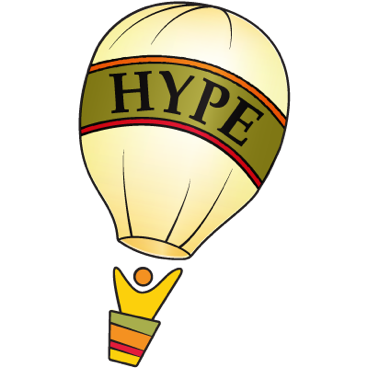 HYPE Sessions: Content OutlineOverview:Description: Helping Youth on the Path to Employment (HYPE) will provide flexible, solution-focused, career-oriented services based on your needs and preferences including but not limited to: Finding out what you want to doGetting a jobEnrolling in and completing college or vocational-technical program Securing academic fundingEligibility: Young adults (18-30) with lived experience of a mental health condition who are interested in pursuing school and work goals are invited to participate!Structure: 3-hour group sessions (with breaks and food!) over 12 weeksTime: Thursdays between 12:20-3:20pmLocation: The UMass Medical School Chang Building, 222 Maple Ave, Shrewsbury MA 01545 (located on the WRTA Bus line)Additional Support: Each participant will be provided four 30-minute individual coaching sessions with Facilitators during the 12-weeks sessionsDate of Sessions(Time: 12:20-3:30pm)Range of Topics and Skills CoveredThursday October 25thCourse overview, interests exploration, goal development, calendaringThursday November 1stGoal Development, strengths & needs assessment, Prospective Memory (ability to remember to do things in the future)Thursday November 8thResearching school and work, short-term prospective memory, conversational attentionThursday November 15thInterpersonal skills for school and work, conversational attention (pulling important info from conversations), task attention ***Thanksgiving Week- OFF *November 19th-23rd******Thanksgiving Week- OFF *November 19th-23rd***Thursday November 29thAsking for what you need in school/work, task attention, time managementThursday December 6thWhat is your story, verbal learning, memory, encoding information, task chunking (breaking down large tasks into manageable chunks)Thursday December 13thThinking through telling your story, verbal learning and memory, developing time skills, informational retrieval, overlearning, study skillsThursday December 20thVerbal learning and memory, note-taking***Christmas week- OFF- December 24th-28th******Christmas week- OFF- December 24th-28th***Thursday January 3rdFinding supports in your community, cognitive flexibility and problem-solvingThursday January 10thAccommodations and assistive technology at work and school, cognitive flexibility and problem-solvingThursday January 17thWellness & Success at school/work, cognitive flexibility, problem-solving, planningThursday January 24thWrap-up and next steps!